МИНИСТЕРСТВО ПРОСВЕЩЕНИЯ РОССИЙСКОЙ ФЕДЕРАЦИИ федеральное государственное бюджетное профессиональное образовательное учреждение«Майкопское специальное учебно-воспитательное учреждение закрытого типа»ПРОГРАММА ПРАВОВОГО ВОСПИТАНИЯ ОБУЧАЮЩИХСЯ МАЙКОПСКОГО СУВУ«ТЕРРИТОРИЯ ЗАКОНА»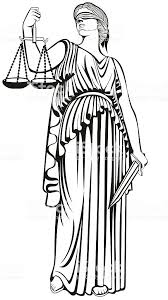 Авторский коллектив: зам. директора по ВР Цишев А.А., Старший воспитатель: Чамоков Р.Г., воспитатели: Хатамов А.Э., Уджухов К.М., Тугуз З.Р.  Майкопское СУВУ2019 г. Там, где законы в силе, - и народ силен.Публилий Сир ОБЩАЯ ХАРАКТЕРИСТИКА ПРОГРАММЫПравовое воспитание является одним из важных условий формирования правовой культуры и законопослушного поведения человека в обществе. Воспитание правовой культуры и законопослушного поведения воспитанников - это целенаправленная система мер, формирующая установки гражданственности, уважения и соблюдения права, цивилизованных способов решения споров, профилактики правонарушений. Правовое воспитание как система, как комплекс целенаправленных мер и средств воздействия на сознание воспитанников приобретает актуальность в 14-15 лет, когда подростки могут уже сознательно воспринимать сущность законов. Система правового воспитания должна быть ориентирована на формирование привычек и социальных установок, которые не противоречат требованиям юридических норм. Центральной задачей правового воспитания является достижение такого положения, когда уважение к праву становится непосредственным, личным убеждением воспитанника.Воспитание правовой культуры и законопослушного поведения обучающихся Майкопского СУВУ мы рассматриваем как фактор развития правовой культуры личности в целях профилактики повторных правонарушений. К структурным элементам правовой культуры личности относится знание системы основных правовых предписаний, понимание принципов права, глубокое внутреннее уважение к праву, законам, законности и правопорядку, убежденность в необходимости соблюдения их требований, активная жизненная позиция в правовой сфере и умение реализовывать правовые знания в процессе правомерного социально-активного поведения.Важно, чтобы обучающиеся хорошо ориентировались в вопросах законности и правопорядка, знали правоохранительные органы, систему судов в РФ, ориентировались в вопросах правомерного поведения, знали правонарушения и юридическую ответственность, которая предусмотрена за них. В программе правового воспитания удаляется внимание понятиям «доброта», «порядочность», вопросам морали, морального облика, кодекса чести. В этом состоит взаимосвязь правового воспитания и формирования законопослушного поведения воспитанников Майкопского СУВУ с их духовно-нравственным воспитанием.         Современную отечественную концепцию воспитания характеризуют понятия: взаимодействие, сотрудничество, воспитательные отношения, педагогическая ситуация, социальная ситуация развития. По существу, воспитывать это значит организовывать содержательную жизнь и развивающую деятельность детей совместно с взрослыми, где у тех и других будут свои роли, цели, взаимные отношения. Важнейшее значение в реализации задач воспитания в образовательном процессе имеет эффективное использование новейших педагогических технологий, обеспечивающих  проявление обучающимся собственной  нравственной, гражданской позиции, расширение его  социального опыта  в результате  проигрывания  различных социальных ролей  в  процессе обучения. В правовом воспитании необходима такая  педагогическая технология, которая отвечала бы потребностям самого обучающегося, общества и учитывала  закономерности формирования  правового сознания. Этим критериям в определённой степени соответствует деятельностный  подход к изучению права. Поэтому в программе правового воспитания «Территория закона» делается акцент на игровые методики и кейс-технологии,	 обеспечивающие	расширение позитивного социокультурного опыта несовершеннолетних правонарушителей.Цель программы правового воспитания Майкопского СУВУ «Территория закона» - формирование у обучающихся законопослушного поведения и правовой культуры с целью профилактики повторных правонарушений.           Задачи: Способствовать формированию  у подростков  правовой культуры, общечеловеческих ценностей.Развивать правовое самосознание, чувство ответственности за свои поступки.Формировать базовые правовые знания, в том числе знания о  правах  и   обязанностях несовершеннолетних.Сформировать восприятие закона, как высшей ценности, выражения общественной справедливости. Воспитать  уважение   к правам и свободам  личности, чувство собственного достоинства, справедливости.Сформировать законопослушное поведение с целью профилактики  правонарушений   несовершеннолетних.Участники программы: обучающиеся Майкопского СУВУ в возрасте от 11 д 18 лет.Нормативно- правовые основы Программы: - Конвенция ООН о правах ребёнка, принятая 20 ноября 1989г. (Сборник международных договоров СССР, 1993, вып. 46)- Конституция Российской Федерации;- Федеральный закон от 29.12.2012 № 273-ФЗ «Об образовании в Российской Федерации»;- Федеральный закон от 24.07.2004 № 124-ФЗ «Об основных гарантиях прав ребенка в Российской Федерации»;- Федеральный закон от 24.06.1999 № 120-ФЗ (ред. от 23.11.2015) «Об основах системы профилактики безнадзорности и правонарушений несовершеннолетних».- Кодекс Российской Федерации об административных правонарушениях от 30 декабря 2001 г. № 195-ФЗ (с изменениями на 3, 6 июля 2016 г.).- Стратегия развития воспитания в Российской Федерации на период до 2025 года (утв. Распоряжением Правительства Российской Федерации от 29.05.2015 г. № 996-р);- Стратегия национальной безопасности Российской Федерации до 2020 года (утв. Указом Президента Российской Федерации 12.05.2009 № 537);Письмо Министерства образования и науки РФ от 3 октября 2017 г. N 09-1995 "О направлении рекомендаций" Методические рекомендации
по проведению мероприятий по повышению правовой грамотности детей, родителей (законных представителей) и педагогических работников, участвующих в воспитании детей.- Государственная программа Российской Федерации «Развитие образования» на 2016-2020 годы (утв. Постановлением Правительства РФ от 23.05.2015 № 497).- Программа развития воспитательной компоненты в общеобразовательных учреждениях до 2020 года (письмо Минобрнауки России от 13.05.2013 № ИР-352/352/09).- Концепция развития системы профилактики безнадзорности и правонарушений несовершеннолетних на период до 2020 года (Распоряжение Правительства РФ от 22 марта 2017 г. N 520-р).- План основных мероприятий до 2020 года, проводимых в рамках Десятилетия детства (распоряжение Правительства Российской Федерации от 6 июля 2018 г.  №  1375-р).            Ожидаемые результаты. В результате реализации программы ожидается формирование  правового самосознания; и культуры обучающихся, формирование их положительной мотивации на исполнение правил, законов; снижение численности обучающихся, совершивших преступления и правонарушения после пребывания в Майкопском СУВУ.       Оценка эффективности реализации Программы осуществляется в рамках мониторинга Программы воспитания и социализации обучающихся Майкопского СУВУ. Мониторинг представляет собой систему диагностических исследований, направленных на комплексную оценку результатов эффективности реализации учреждением Программы воспитания и социализации обучающихся. ПЛАН ОСНОВНЫХ МЕРОПРИЯТИЙ ПО РЕАЛИЗАЦИИ ПРОГРАММЫ ФОРМЫ РЕАЛИЗАЦИИ И СОДЕРЖАНИЕ ПРОГРАММЫОбучение правовым знаниям в клубе «Юный правовед» включает в себя такие формы занятий как беседа, деловая игра, практикум, устный журнал, конкурс рисунков и газет, викторина, круглый стол, конкурс сочинений, защита проектов.Основные темы, изучаемые в клубе «Юный правовед» разбиты по 2 возрастным группам:Темы для обучающихся 11- 14 лет.Права, обязанности и ответственность несовершеннолетних.              Вовлечение детей в совершение правонарушений и преступлений.Трудящиеся, иждивенцы, тунеядцы.Как оставить след в истории и не «наследить».Безопасность на дорогах, воде, транспорте.Ответственность за тех, кого приручили. Общественные организации помощи бездомным животным.Ценность семьи. Дети-сироты и дети, оставшиеся без попечения родителей. Взаимоотношения с детьми с ограниченными возможностями здоровья. Милосердие, благотворительность, социальные учреждения.Способы разрешения конфликта. Речевое поведение. Хвастовство, осуждение, оскорбление, неправомерное оскорбление, угроза. Как избежать конфликта. Восстановительные технологии и медиации как способ примирения и заглаживания причиненного вреда.Нарушения норм и их последствия.Право и правопорядок. Ст. 115, 116 УК РФ (нанесение вреда здоровью небольшой степени тяжести, побои).Наказание лиц, совершивших преступление до достижения возраста, с которого наступает уголовная ответственность. Центр временного содержания несовершеннолетних правонарушителей. Как защититься от несправедливости. Предупреждение виктимного поведения.Быть взрослым. Оптимизм и пессимизм, альтруизм и эгоизм, подозрительность и доверчивость.Социальная среда подростка. Влияние улицы. Подросток в группе. Конформизм. Самооценка и влияние группы. «Мы» и «они», «свои» и «чужие». «Чужие» и «чужаки».Получение паспорта. Конвенция ООН о правах ребенка. Причины противоправного поведения. Преступление. Уголовная ответственность, ее виды. 20 уголовных статей, по которым ответственность наступает с 14 лет. Задержание подростка правоохранительными органами. Правила поведения, права подростка при задержании.Современное общество как источник опасности. Необходимость развития чувства безопасности. Предупреждение виктимного поведения. Ситуации риска, их характеристика.Темы для обучающихся 15 – 18 летГлобализация. Причины и опасность международного терроризма. Религиозные фанатики, футбольные фанаты и др.Реформа и революция. Цветные революции.Свобода и ответственность.Налоги, их виды. Долг и кредит. Значение труда. Почему люди теряют работу. Безработица. Богатство и бедность как социальное явление.Межнациональные отношения. Этнические конфликты. Толерантность.Права несовершеннолетнего 16-17 лет. Социальные нормы и отклоняющееся поведение. Алкоголизм, наркомания, преступность.Властные отношения и социальная иерархия. Межнациональные конфликты. Избирательное право и его происхождение. Борьба за гражданские права. Голосование, выборы, референдум. Конституция. Правовой статус человека. Нарушение и защита прав и свобод гражданина.Нормы семейного права. Взаимные обязанности родителей и детей. Понятие о правоспособности. Органы опеки и попечительства. Защита детского труда.Социальные нормы. Юридическая ответственность. Правосознание и правовая культура. Равенство перед законом. Административные правонарушения. Гражданские правонарушения. Разнообразие мер воздействия. Материальная ответственность. Основные виды наказания. Лишение свободы и меры воспитательного воздействия. Специальные учебно-воспитательные учреждения открытого и закрытого типа, воспитательные колонии.Право собственности на имущество. Ст. 158, 159, 161, 162, 163, 166 УК РФ (кража, мошенничество, грабеж, разбой, вымогательство, угон).Формы совершения преступления: действие и бездействие. Признаки преступления. Умысел и неосторожность как формы выражения вины. Соучастники преступления и преступная организация. Ст.150, 151 УК РФ (вовлечение несовершеннолетних в преступную деятельность, в антиобщественное поведение).Культура. Этикет. Образ жизни. Привычки и манеры. Обычаи и традиции. Нравы и мораль. Санкции как регулятор человеческого поведения. Культура. Субкультура. Контркультура. Неформальные молодежные группы, их поведение и ответственность.Социальный контроль, нормы социального контроля, санкции социального контроля, самоконтроль. Коррупция как угроза национальной безопасности.Правонарушения и преступления. Правомерное и неправомерное поведение. Виды уголовных наказаний и порядок их назначения, виды административного правонарушения и административные взыскания.Гражданские правоотношения.Трудовые правоотношения. Жилищные правоотношения.Семейные правоотношения. Демографическая политика России.Имущественные правоотношения.Права потребителя.Порядок призыва на военную службу, условия отсрочек, правовое регулирование воинской Службы. «Юридическая клиника» в буквальном смысле этого понятия – это форма безвозмездного  оказания правовой помощи и правового просвещения населению. Впервые термин «юридическая клиника» употребил в 1840 году Дмитрий Иванович Мейер в статье «О значении практики в системе юридического образования». «Я позволяю себе это выражение, — писал Мейер, — имея в виду, что клиника сама по себе означает только применение знания к делу. В основном юридические клиники существуют в рамках обучения юридических специальностей в вузах, зарегистрированные как юридические лица. В рамках СУВУ юридическая клиника носит условный характер, это обозначение деятельности обучающихся, получивших минимум правовых знаний в клубе «Юный правовед» для применения их на практике в решении кейс-заданий и консультирования по правовым вопросам других обучающихся. Консультации в клиниках осуществляются в группах по 2-10 обучающихся под руководством куратора (воспитателя, руководителя службы медиации или юриста). Обычно обучающиеся не дают ответ при первом разборе ситуации, а подробно знакомятся с проблемой, его документами и готовятся к повторной консультации. Составленные в юридической клинике документы (заявления, жалобы, ходатайства и других документы правового характера) в обязательном порядке проходят экспертизу у юрист-консульта. Квест-детектив «Шерлок Холмс» построен на основе игры «Данетки – детективные истории» и «Данетки Шерлок Холмс». Данетки (игра в ситуации) — разновидность игры в загадки. В классическом варианте водящий описывает странную ситуацию, а угадывающие должны, задавая уточняющие вопросы, выяснить её. При угадывании можно задавать вопросы, но ответом на них могут быть только слова «да» и «нет» (а также «не имеет значения» или «не корректно»). К данеткам близки поисковые игры с сюжетом «тепло-холодно». Например, история «Сон»Охраннику приснилось, что ночью магазин взорвётся. Он пошёл рассказать этот сон шефу, тот ответил "спасибо" и уволил охранника. За что шеф уволил охранника?Правильный ответ: За то, что охранник спал на рабочем месте.Данетки придуманы Полом Слоуном британским писателем и специалистом в области инновации и эффективности работы и творчества.В квест-детективе предусмотрена спортивная версия игры по командам. Играют на очки — игроки их получают за вопросы, которые быстрее всего наталкивают их на разгадку. Конкурс правовых знаний «Законник» проводится ежегодно в целях повышения интереса обучающихся Майкопского СУВУ к правовым знаниям,  применения ими знаний, полученных на занятиях клуба «Юный правовед» и опыта решений кейс-заданий в «Юридической клинике». Содержание конкурсных заданий обновляется ежегодно. Примерная программа проведения конкурса правовых знаний «Законник» представлена в в Приложении 1.СПИСОК ЛИТЕРАТУРЫБондарев А.С. Юридическая ответственность и безответственность — стороны правовой культуры и антикультуры субъектов права [Электронный ресурс]/ Бондарев А.С.- Электрон. текстовые данные.- СПб.: Юридический центр Пресс, 2008.- 187 c. Главный закон нашей жизни: по страницам Конституции Российской Федерации//Детская энциклопедия. 2013. N 8.Дубровская И.А. Права ребенка: Пособие. М.: ГроссМедиа, РОСБУХ, 2008.Евтушенко И.И. Формирование правовой культуры старшеклассников во внеучебной деятельности//Социально-гуманитарные знания. 2011. N 4.Куксин И.Н., Иванова Ж.Б. Юридические сюжеты в русской литературе: симбиоз содержания и формы / И.Н. Куксин, Ж.Б. Иванова // Ценности и смыслы. -2016, №1 (41) – С.78- 84. 28. Куксин И.Н., Чечельницкий И.В. Справедливость как нравственная, социальная и юридическая категория / Куксин И.Н., Чечельницкий И.В. // Социальная справедливость и право: проблема теория и практика / материалы международной научно-практической конференции: от вред Т.А.Сошникова . – М.: Изд-во Моск. гуманит. ун-та, 2016. - С.31-38 (316 с.) Певцова Е.А. О некоторых аспектах формирования правового сознания и правового воспитания школьной молодежи в трансформирующемся обществе//Основы государства и права. 2005. N 1. С. 49-61.Нижних, Игорь Константинович. Формирование основ правовой культуры у старших подростков группы риска средствами игровой деятельности : автореф. дис. ... канд. пед. наук : 13.00.01 : защита 24.12.14 / Нижних, Игорь Константинович ; И.К. Нижних ; науч. рук. М.В. Воропаев ; М-во образования и науки РФ, Федер. агенство по образованию, ГБОУ ВПО "Моск. гор. пед. ун-т". - М., 2014. - 21 с. : ил. - На правах рукописи. 2018 гг. Певцова Е.А. Теория и методика обучения праву: учебно-методическое пособие. М., 2003.Половникова, Анастасия Владимировна. Азбука молодого гражданина / Половникова, Анастасия Владимировна; А.В. Половникова, И.С. Фатов, И.А. Мерзляков. - М. : Арди-Принт, 2014. - 53 с. : ил. + 1 CD-ROM. Половникова, Анастасия Владимировна. Уголовная ответственность несовершеннолетних : учеб.-метод. пособие / Половникова, Анастасия Владимировна ; А.В. Половникова, Р.С. Данелян, Н.С. Шутикова ; Департамент образования г. Москвы, Гос. автоном. образоват. учреждение высш. проф. образования г. Москвы "Моск. гор. пед. ун-т", Юрид. фак. - М. : Книгодел, 2016. - 119 с. - (Проект "Школа права"). - Лит.: с. 65.Рассолова Е.А. Правовое воспитание старшеклассников//Вестник Университета Российской академии образования. 2007. N 1. С. 45-47.Староверов, Владимир Иванович. Правовая культура молодежи на этапе социального старта : учеб. пособие для преподавателей, студентов пед. вузов и учителей ст. кл. общеобразоват. шк. / Староверов, Владимир Иванович; Департамент образования г. Москвы, Гос. бюджет. образоват. учреждение высш. проф. образования г. Москвы " Моск. гор. пед. ун-т" (ГБОУ ВПО МГПУ), Ин-т психологии, социологии и соц. отношений. - М. : МГПУ, 2014. - 107 с. : схем. - Библиогр.: с. 100-103. - Прил.: с. 104-107.                                                                                                             Приложение 1Программа конкурса среди обучающихся Майкопского СУВУ «Законник» Цель мероприятия – воспитание правовой культуры, активной гражданской позиции у обучающихся на основе ценностей закона и правопорядка.Этапы проведения конкурса «Законник»:1) представление команд;2) разминка;3) мини-игра «Преступление и наказание»;4) выполнение заданий по командам;5) блиц-опрос;6) подведение итогов конкурса, награждение победителей переходящим кубком Фемиды.1-й этап – представление командВ конкурсе участвуют 4 команды по 20 человек в каждой. Каждая команда представляет своего капитана, название и девиз команды. 2-й этап – разминкаРазминка представляет собой конкурс, в котором командам необходимо в течение 4 минут вставить пропущенные слова в высказывания о праве, законе, государстве.1) «Высшее право часто есть высшее ________» Теренций (зло)2) «Жестокость законов препятствует их __________» Ш. Монтескье (соблюдению)
3) «Создавайте лишь немного законов, но следите за тем, чтобы они _____________» Д. Локк (соблюдались)4) «Закон есть высшее проявление человеческой __________, использующее опыт людей на благо общества» С. Джонсон (мудрости)5) «Быть добрым совсем нетрудно; трудно быть __________» В. Гюго (справедливым)6) «Каждый человек имеет нравственную возможность защищать свои _________». А.П. Куницын (права)7) «Закон ценен не потому, что он закон, а потому, что в нем заключена _______________». Генри Уорд Бичер (справедливость)3-й этап – мини-игра «Преступление и наказание»В течение 4 минут командам необходимо будет из представленных ситуаций выбрать те, которые являются уголовно наказуемыми деяниями (преступлениями)1) В результате драки Александр сломал ногу Андрею (+)2) Игорь вытащил из сумки незнакомой женщины 100 рублей и присвоил себе (-)3) Михаил ночью громко слушал музыку и не стал открывать дверь приехавшим на вызов соседей сотрудникам полиции (-)4) Олег продолжил движение на запрещенный сигнал светофора (-)5) Антон срубил в лесу ель на новый год без специального разрешения (-)6) 15-летние подростки угнали транспортное средство из-под окон жилого дома (+)7)  Директор ООО «Красная Лилия» не полностью выплатил деньги за услуги бригаде строителей (-)8) Группа студентов собралась на митинг и предложила свергнуть правительство насильно (+)9) Служивший по призыву Ярослав ушел из воинской части без разрешения командования из-за плохих отношений с товарищами (+)4-й этап – выполнение заданий        Основная цель команд — отвечать на вопросы и зарабатывать как можно большее число очков          Команды отвечают по очереди, капитан команды решает, кто будет оглашать ответ на вопрос         Если спустя 30 секунд команда не может дать правильный ответ, право ответа предоставляется другой команде. Если она правильно отвечает, то получает ½ от стоимости вопроса.5-й этап – блиц-опрос
Отвечать выходят капитаны команд, каждый капитан отвечает на 5 вопросов
6-й этап – подведение итогов работы
Время проведения мероприятия: 90 минутПриложение 2.Календарь правовых и общественно-политических дат (общественно-правовые праздники РФ, социально значимые даты, даты и периоды, специально отмечаемые Организацией Объединенных Наций)Январь1 января ― Всемирный день мира12 января ― День работника прокуратуры в России13 января ― День российской печати26 января ― День таможенника 27 января – День полного освобождения советскими войсками города Ленинграда от блокады его немецко-фашистскими войсками (1944 год). 27 января ― День памяти жертв Холокоста 28 января ―Международный день мобилизации против ядерной войныФевраль20 февраля ― Всемирный день социальной справедливости22 февраля ― Международный день поддержки жертв  преступлений23февраля ― День защитника отечества Март1 марта ― День эксперта-криминалиста МВДМеждународный день детского телевидения и радиовещания ― (первое воскресенье марта)8 марта ― Международный день борьбы за права женщин и международный мир11 марта ― День работника органов наркоконтроля12 марта ― День работников уголовно-исполнительной системы Минюста России15 марта ― Всемирный день прав потребителей. 18 марта ― День налоговой полиции21 марта ― День борьбы за ликвидацию расовой дискриминации24 марта ― Международный день права на установление истины в отношении грубых нарушений прав человека и достоинства жертв27 марта ― День внутренних войск МВД РФ 29 марта ― День специалиста юридической службыАпрель2 апреля ― День единения народов Беларуси и России.2 апреля ― Всемирный день распространения информации о проблеме аутизма6 апреля ― День работника следственных органов8 апреля ― День сотрудников военных комиссариатов11 апреля ― Международный день освобождения узников фашистских концлагерей23 апреля ― Всемирный день книги и авторского права24 апреля ― Международный день солидарности молодежи26 апреля ― годовщина Чернобыльской катастрофы26 апреля ― Международный день интеллектуальной собственностиМай1 мая ― День весны и труда.3 мая ― Всемирный день свободы печати5 мая ― Международный день борьбы за свои права инвалидов8 мая ― Дни памяти и примирения, посвященные памяти жертв второй мировой войны8 мая ― Всемирный день Красного Креста и Красного Полумесяца. 9 мая ― День Победы15 мая ― Международный день семьи21 мая ─ Всемирный день культурного разнообразия во имя диалога и развития25 мая ─ Международный день пропавших детей. 29 мая — Международный день миротворцев ООН31 мая — Всемирный день без табака31 мая — День российской адвокатурыИюнь1 июня — Международный день защиты детей 5 июня — Всемирный день охраны окружающей среды8 июня — День социального работника12 июня — Всемирный день борьбы с детским трудом (МОТ)12 июня ― День России20 июня — Всемирный день беженцев22 июня — День памяти и скорби — день начала Великой Отечественной войны (1941 год)23 июня ― День государственной службы ООН26 июня ― Международный день борьбы с наркоманией и наркобизнесом27 июня ─ День молодежи России29 июня — День партизан и подпольщиковИюльПервая суббота июля ― Международный день кооперативов30 июля ― Международный день дружбыАвгуст6 августа ― День Хиросимы9 августа ― Международный день коренных народов мира12 августа ― Международный день молодежи22 августа― День Государственного флага Российской Федерации23 августа ― Международный день памяти жертв работорговли и ее ликвидации Сентябрь2 сентября — День окончания Второй мировой войны (1945)3 сентября ― День солидарности в борьбе с терроризмом5 сентября ― Международный день демократии8 сентября – Международный день солидарности журналистов10 сентября ― Всемирный день предотвращения самоубийств Международный день памяти жертв фашизма― (второе воскресенье сентября)15 сентября ― Международный день демократии 16 сентября ― Международный день охраны озонового слоя 21 сентября ― Международный день мираМеждународный день глухонемых ― (последнее воскресенье)Октябрь1 октября ― Всемирный день пожилых людей3 октября ― Создание всемирной федерации профсоюзов16 октября ― Всемирный День продовольствия17 октября ― Международный день борьбы за ликвидацию нищеты24 октября ― День Организации Объединенных Наций30 октября ― День памяти жертв политических репрессийНоябрь1 ноября ― День судебного пристава Российской Федерации 4 ноября ―День народного единства6 ноября ― Международный день предотвращения эксплуатации окружающей среды во время войны и вооруженных конфликтов9 ноября ― Международный день против фашизма, расизма и антисемитизма  10 ноября ― Всемирный день молодежи 16 ноября ― Международный день, посвященный толерантности17 ноября ― Международный  день студентов20 ноября ― Всемирный день прав ребенка21 ноября ― День работника налоговых органов РФ25 ноября ― Международный день борьбы за ликвидацию насилия в отношении женщинДекабрь1 декабря ― Всемирный день борьбы со СПИДом2 декабря ― Международный день борьбы за отмену рабства3 декабря ― Международный день инвалидов3 декабря ― День Юриста5 декабря ― Международный день добровольцев во имя экономического и социального развития9 декабря ― День героев Отечества9 декабря ― Международный день борьбы с коррупцией10 декабря ― День прав человека12 декабря ― День Конституции Российской Федерации.18 декабря ― Международный день мигрантов и беженцев.19 декабря ― Международный день помощи бедным20 декабря ― Международный день солидарности людей 20 декабря ― День работника органов безопасности Российской Федерации.№         Мероприятия           Период   исполненияОтветственный1.Проведение совместных заседаний педагогического совета СУВУ и совета по реализации программы правового воспитания «Территория закона»В течение  годаЗам директора по ВРСтаршие воспитатели, воспитатели.2.Заседание Совета по реализации программы по вопросам планирования и организации различных мероприятий.      В течение годаЗам. директора по ВР.Старшие воспитатели, воспитатели.3.Обучение правовым знаниям в клубе «Юный правовед»Еженедельно Старшие воспитатели, воспитатели, соцпедагоги, юрист,учитель обществознания.4.Работа «Юридической клиники» клуба «Юный правовед»ЕженедельноСтаршие воспитатели, воспитатели, обучающиеся прошедшие обучение в клубе «Юный правовед», юрист-консультКвест-детектив «Шерлок Холмс» приуроченный к Дню уголовного розыскаОктябрьЗам. Директора по ВР.Старшие воспитатели, воспитатели.10.Правовая викторина к Дню Конституции РФ и Дню юристаДекабрьЗам. Директора по ВР.Старшие воспитатели, воспитатели, юрист.11.Конкурс правовых знаний «Законник»Апрель Зам. Директора по ВР.Старшие воспитатели, воспитатели.11.Подведение итогов реализации программы, её корректировкаМайЗам директора по ВРСтаршие воспитатели, воспитатели.НоминацияВопросОтветОсновы права 10Как называется общественно опасное действие? ПреступлениеОсновы права 20Способность человека своими действиями приобретать права и выполнять обязанностиДееспособностьОсновы права 30Кто является законным представителем ребенка?Родители, опекуны, попечителиОсновы права 40Назовите международный документ о правах ребенкаДекларация прав ребенкаОсновы права 50Что такое право?Система общеобязательных, формально определенных правил поведения, установленных и гарантированных государствомАдминистративное и трудовое право 10Возраст наступления административной ответственности?16 летАдминистративное и трудовое право 20С какого возраста по общему правилу можно заключать трудовой договор?16 летАдминистративное и трудовое право 30Молодая женщина трудоустроилась на работу в организацию на должность секретаря-референта. Через несколько месяцев она вышла замуж и забеременела. Администрация расторгла с ней трудовой договор. Женщина обжаловала свое увольнение в суде. Какое решение должен принять в данном случае суд?Суд должен обязать работодателя принять ее на работу обратноАдминистративное и трудовое право 401)Выражение недоверия Президенту со стороны парламента
2) Многообразие, множественность
3) Уполномоченный по правам человека1) Импичмент
2) Плюрализм
3) ОмбудсменАдминистративное и трудовое право 50Водитель Петушков подобрал на дороге тяжело раненого человека и, стремясь поскорее доставить его в ближайшую больницу, сократил путь и проехал по улице, движение по которой было запрещено. Задержавший Петушкова сотрудник ГИБДД наложил на него штраф в размере 5000 рублей.Правильно ли поступил сотрудник ГИБДД? Ответ пояснитеВодитель действовал в состоянии крайней необходимости,  такие образом, он не будет нести ответственность, потому что хотел спасти жизнь раненого человекаГражданское право 10Цивилистика-это…..?Наука, изучающая гражданское правоГражданское право 20Гражданин К. заключил договор с ООО «Мёд» на поставку меда и пчел для разведения. К моменту поставки товара гражданин К. изменил свою фамилию на Н. Поставщик отказался поставить гражданину Н. мед и пчел, мотивируя это тем, что договор поставки заключен с гражданином К., а не с гражданином Н. Правомерны ли действия поставщика и почему?действия поставщика незаконны, т. к. в соответствии с ч. 2 ст. 19 Гражданского Кодекса РФ перемена имени или фамилии не является основанием для прекращения или изменения прав и обязанностей приобретенных под прежним именем.Гражданское право 30В некоторых случаях полная дееспособность возникает до достижения восемнадцати лет, а именно:..при вступлении в брак,при эмансипации.Гражданское право 40При разводе М. и Н. одним из спорных объектов имущества супругов была квартира. М. указывала суду, что данное имущество должно быть разделено, в силу того, что оно нажито в период совместного проживания супругов. Н. возражал, мотивируя это тем, что данная квартира досталась ему в порядке наследования по завещанию матери.Какое решение примет суд?Суд примет решение в пользу Н., т. к. согласно с ч. 1 ст. 36 Семейного Кодекса РФ имущество полученное одним из супругов во время брака в порядке наследования считается его собственностью.Гражданское право 50Что значит мнимая сделка?Сделка, субъекты которой не имели цели реального достижения каких-либо правовых последствийУголовное право 10С какого возраста можно привлекать виновного к уголовной ответственностипо общему правилу – с 16 лет, а за некоторые преступления – с 14 летУголовное право 20Унижение чести и достоинства другого человека, выраженное в неприличной форме. Что это?ОскорблениеУголовное право 30Нападение с целью хищения чужого имущества, сопровождающееся насилием, опасным для жизни и здоровья лица, подвергшегося нападениюЧто это?РазбойУголовное право 40пятнадцатилетний Э. совершил двойное убийство при отягчающих обстоятельствах. Какой максимально возможный срок наказания в виде лишения свободы может быть назначен несовершеннолетнему?В соответствии с ч. 6 ст. 88 УК РФ максимальное наказание в виде лишения свободы, которое может быть назначено несовершеннолетнему, не может превышать 10 лет.Уголовное право 50А., достигший пятнадцатилетнего возраста совершил убийство (преступление предусмотренное ст. 105 ч. 1 УК РФ), мошенничество (преступление предусмотренное ст. 159 УК РФ), разбой (преступление предусмотренное ст. 162 УК РФ), кражу (преступление предусмотренное ст. 158 УК РФ).По всем ли преступлениям А. подлежит уголовной ответственности?В силу своего возраста А. не подлежит уголовной ответственности по ст. 159 УК РФ и подлежит уголовной ответственности по ст. 105, 158 и 162 УК РФИзбирательное право 10Найдите одно из представленных понятий, которое является обобщающим для всех остальных понятий, данного ряда:Выборы депутатов, избирательное право, тайное голосование, списки политических партий, избирательная компанияИзбирательное правоИзбирательное право 20Студент академии, обучающийся на очном отделении, имеет временную прописку в общежитии данной академии, а постоянное место его проживания в селе Борисовка.
Он решил, что не пойдет на выборы, потому как в день голосования не мог уехать в родное село.
Оцените, правильно ли решил студентСтудент может голосовать по месту временной регистрацииИзбирательное право 30Назовите лидера партии «Единая Россия»Медведев Дмитрий                    АнатольевичИзбирательное право 40Избиратель не имеет при себе паспорта или заменяющего его документа, но желает проголосовать. Можно ли ему голосовать?  Обоснуйте ответ.Избирателю, не имеющему паспорта или документа, заменяющего паспорт гражданина РФ, избирательный бюллетень не выдаётся!Избирательное право 50Все вы знаете, что участковая комиссия обычно работает до глубокой ночи. Наблюдатель от одной из партии предложил свою помощь в подсчете голосов на участке, но комиссия ему в этом отказала. Правомерны ли действия участковой комиссии? Ответ поясните.Правомерны. Так как наблюдатель не имеет право принимать участие в подсчете голосовСекрет 10Место, где споры решают цивилизованным путем, то есть по законуСудСекрет 20Как назывался первый письменный свод законов Древней Руси?Русская ПравдаСекрет 30Как на Руси наказывали за воровство?Отрезали ухоСекрет 40Поединок с применением оружия между двумя лицами по вызову одного из нихДуэльСекрет 50Безвозмездное изъятие в собственность государства имущества в качестве взыскания или наказания за правонарушение.КонфискацияВопросОтветОтветКоманда №1Команда №1Команда №11.Как называются люди, выбранные в Государственную Думу?1.Как называются люди, выбранные в Государственную Думу?ДепутатыКоличество субъектов в составе РФКоличество субъектов в составе РФ853.Сколько депутатов в Государственной Думе РФ?3.Сколько депутатов в Государственной Думе РФ?4504.На какой срок избирается Президент РФ?4.На какой срок избирается Президент РФ?6 лет5.Во сколько лет человек может стать избирателем?5.Во сколько лет человек может стать избирателем?18 летКоманда №2Команда №2Команда №21.Как называется парламент в РФ?1.Как называется парламент в РФ?Федеральное Собрание РФ2.С какого возраста человек обладает правами?2.С какого возраста человек обладает правами?С рождения3. Какой должен быть возраст кандидата на пост Президента РФ?3. Какой должен быть возраст кандидата на пост Президента РФ?35 лет4. В каком законодательном документе закреплены права и свободы человека и гражданина Российской Федерации?4. В каком законодательном документе закреплены права и свободы человека и гражданина Российской Федерации?В Конституции5. Какое образование в Российской Федерации является обязательным?5. Какое образование в Российской Федерации является обязательным?Основное общееКоманда №3Команда №3Команда №31. Когда была принята ныне действующая Конституция РФ?1. Когда была принята ныне действующая Конституция РФ?12 декабря 1993 года2. Как называется верхняя палата российского парламента? 2. Как называется верхняя палата российского парламента? Совет Федерации3. Кому принадлежит исполнительная власть в РФ?3. Кому принадлежит исполнительная власть в РФ?Правительству4. Гражданин Российской Федерации может быть избран депутатом Государственной Думы при достижении на день голосования?4. Гражданин Российской Федерации может быть избран депутатом Государственной Думы при достижении на день голосования?21 год5. До какого возраста ребенок считается несовершеннолетним?5. До какого возраста ребенок считается несовершеннолетним?До 18 летКоманда №4Команда №4Команда №41. Юрист, оказывающий профессиональную юридическую помощь гражданам в уголовном судопроизводстве1. Юрист, оказывающий профессиональную юридическую помощь гражданам в уголовном судопроизводствеАдвокат2. В каком документе предусмотрена уголовная ответственность?2. В каком документе предусмотрена уголовная ответственность?Уголовный кодекс РФ3. Законодательная власть в РФ принадлежит3. Законодательная власть в РФ принадлежитПарламенту (Федеральному собранию)4. Основной источник права в РФ?4. Основной источник права в РФ?Закон (нормативно-правовой акт)5. Как называется всенародное голосование?5. Как называется всенародное голосование?Референдум